Приглашение на участие во Всероссийском интеллектуальном турнире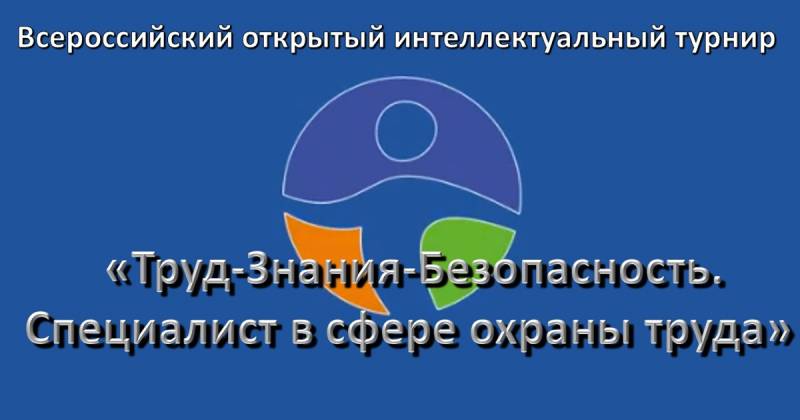                                                   Уважаемые коллеги!	Информируем Вас о том, что министерством труда и социальной защиты населения Российской Федерации по инициативе правительства Кузбасса в лице министерства  труда и занятости населения Кузбасса с 7  июня по 27 сентября 2023 года проводится Всероссийский открытый интеллектуальный турнир «Труд - Знания - Безопасность». Специалист в сфере охраны труда» (далее - Турнир).	Турнир проводится с целью привлечения  общественного  внимания к теме безопасного  труда, создания возможности для высококвалифицированных специалистов показать свои знания, умения и навыки, повышения  престижа профессии.	Турнир проходит в три этапа, два первых этапа пройдут в режиме  онлайн. Финальный этап  турнира и церемония награждения победителей запланированы к проведению в рамках VIII Всероссийской недели охраны труда, которая пройдет с 26 по 29 сентября 2023 года в г. Сочи.           Для участия в Турнире необходимо до 9 августа 2023 года зарегистрироваться на официальном сайте Турнира  - https://tzb.team/.              Участие в Турнире осуществляется на безвозмездной основе. 